«ПОЧЕМУ  ОСЕНЬЮ  БЫВАЕТ  ГРЯЗНО?»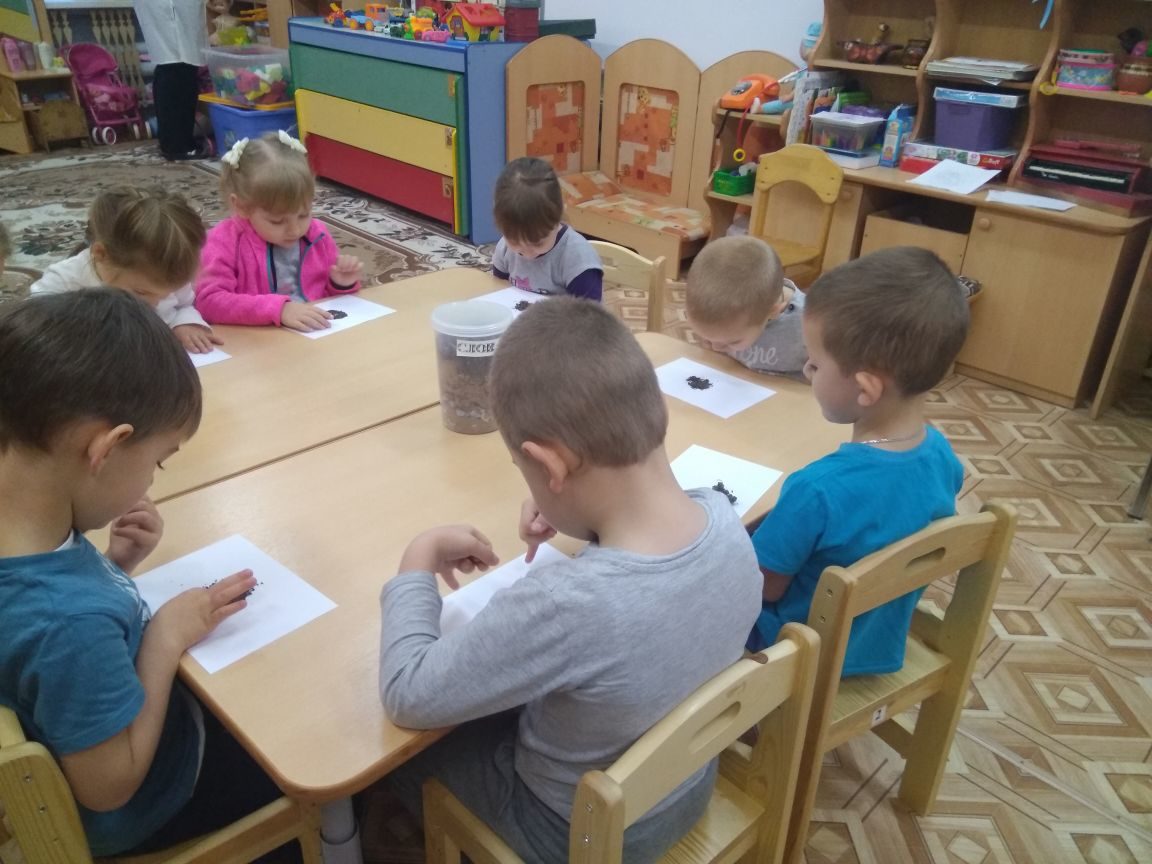 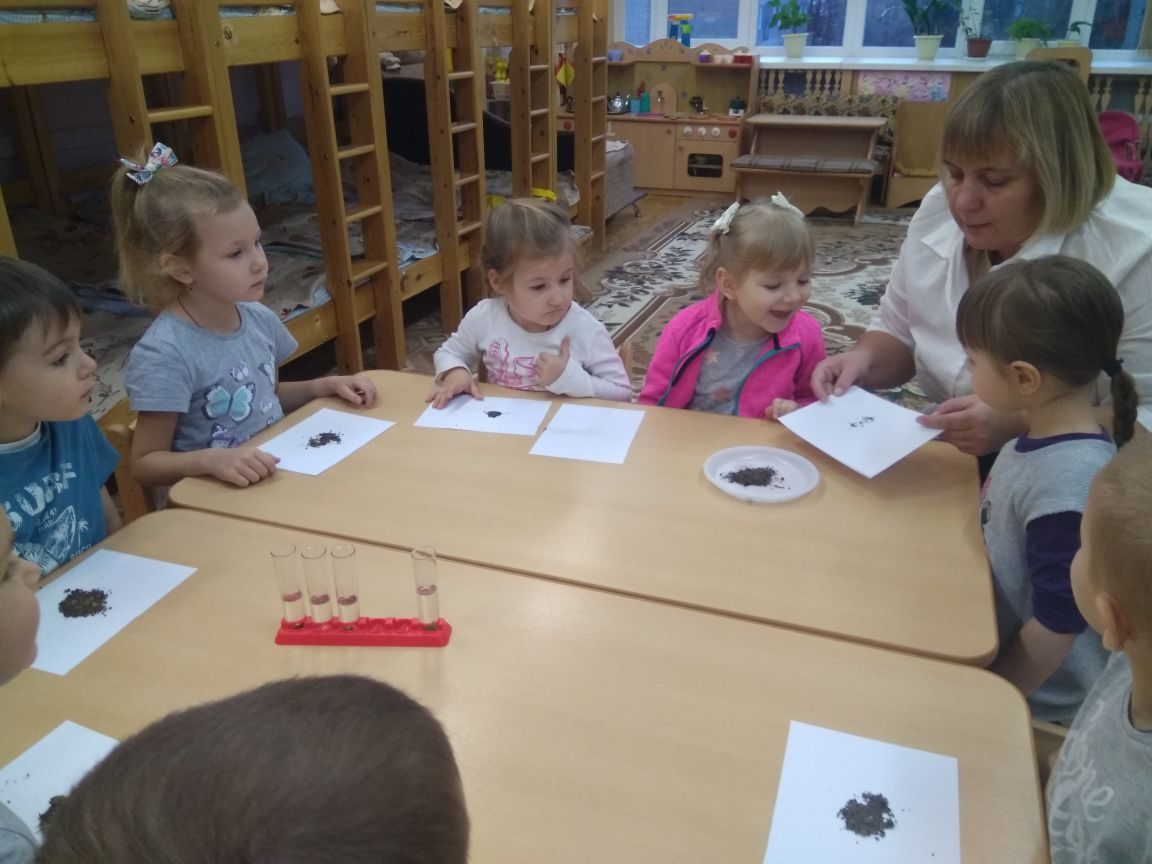 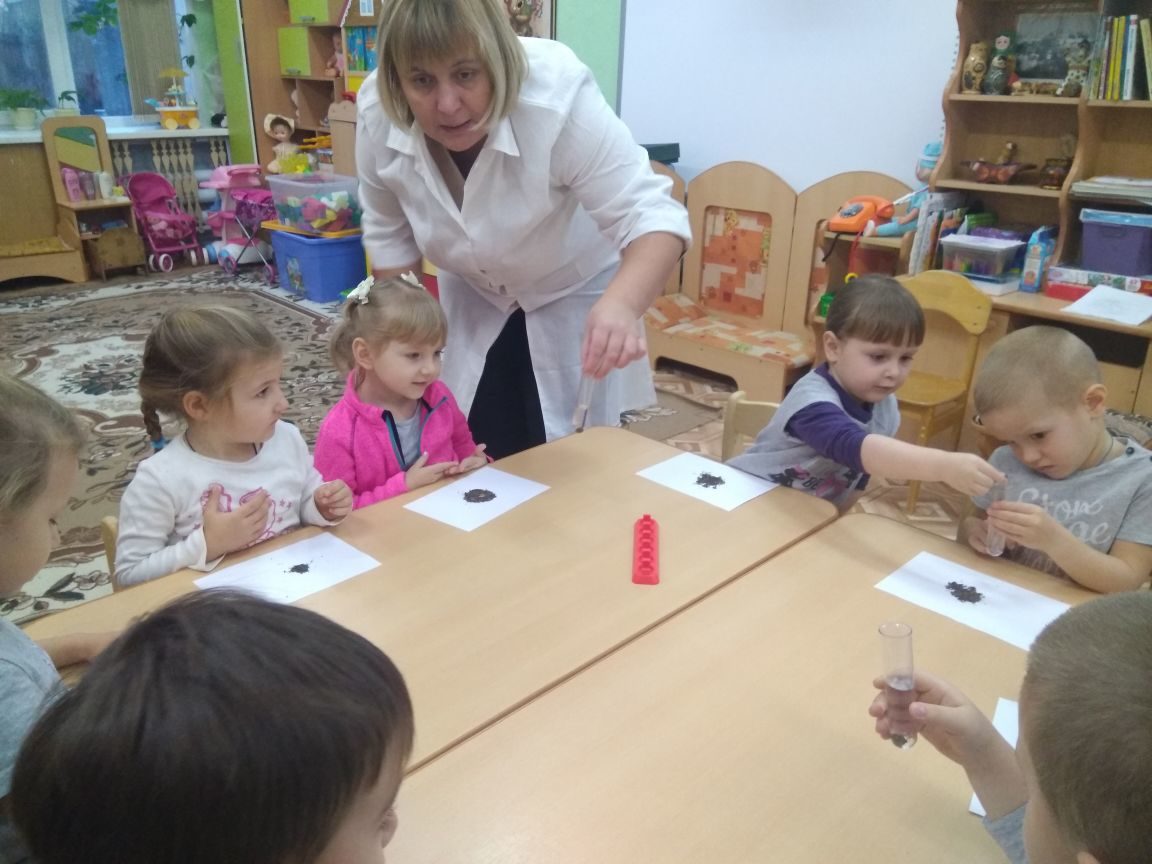 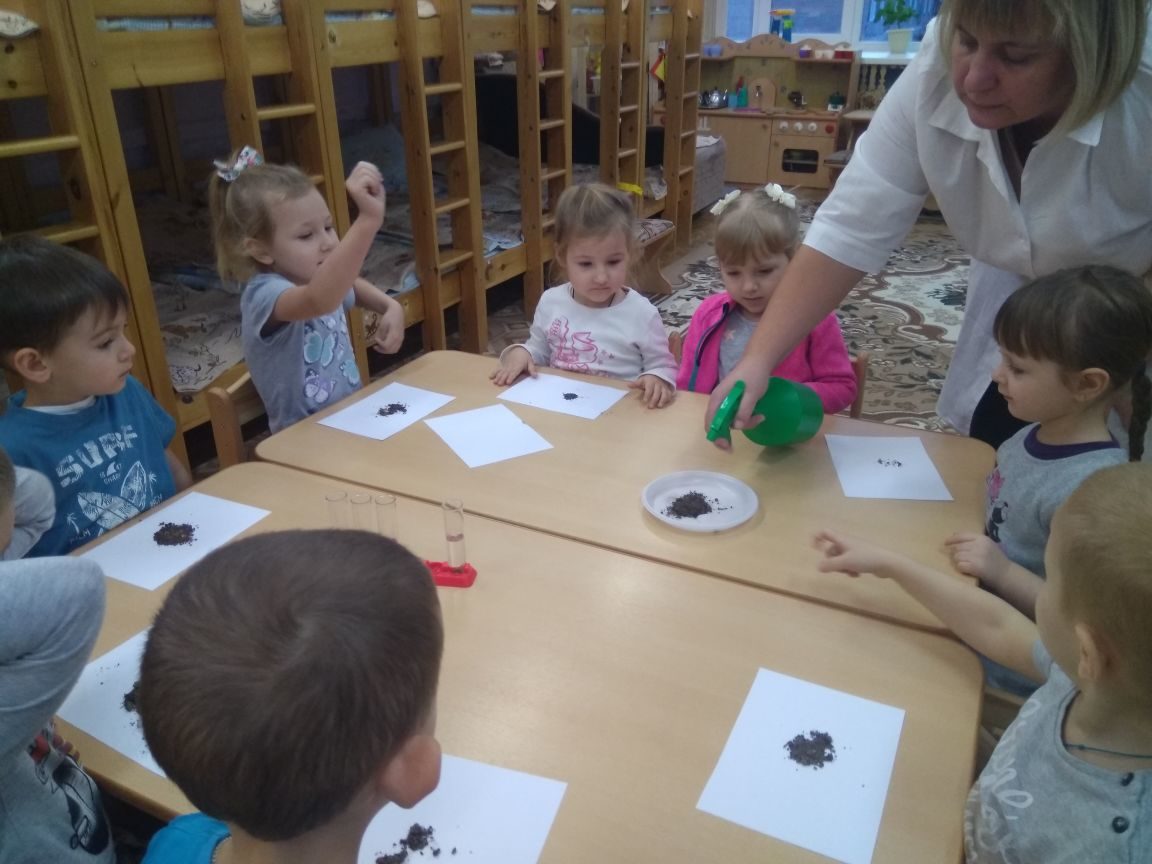 